#G0ГОСТ 12.2.010-75Группа Т58МЕЖГОСУДАРСТВЕННЫЙ СТАНДАРТСИСТЕМА СТАНДАРТОВ БЕЗОПАСНОСТИ ТРУДАМАШИНЫ РУЧНЫЕ ПНЕВМАТИЧЕСКИЕОбщие требования безопасностиOccupational safety standards system. Pneumatic hand machines. General safety requirements ОКП 48 3332 Дата введения 1977-01-01 ВВЕДЕН В ДЕЙСТВИЕ постановлением Государственного комитета стандартов Совета Министров СССР от 28 октября 1975 г. N 2721 Проверен в 1991 г. Ограничение срока действия снято Постановлением Госстандарта от 07.02.92 N 123ПЕРЕИЗДАНИЕ (май 1999 г.) с Изменениями N 1, 3, утвержденными в феврале 1982 г., ноябре 1986 г., феврале 1992 г. (ИУС 5-82, 5-92)   Настоящий стандарт распространяется на ручные пневматические машины и устанавливает общие требования безопасности к конструкции и эксплуатации машин, а также требования к методам контроля их шумовых характеристик и вибрационных параметров.Стандарт не распространяется на специальные машины, предназначенные для работы в особых условиях.Требования настоящего стандарта являются обязательными.(Измененная редакция, Изм. N 3).1. ОБЩИЕ ПОЛОЖЕНИЯ 1.1. Машины, методы их испытаний, правила эксплуатации должны удовлетворять требованиям #M12291 901702428ГОСТ 12.2.003-91#S, #M12293 0 1200008444 3271140448 24256 78 300426548 247265662 4293218086 3918392535 2960271974ГОСТ 12.2.030-83#S, #M12291 9051592ГОСТ 12.3.001-85#S, ГОСТ 12633-90 стандартов на конкретные виды машин и требованиям настоящего стандарта.1.2. В стандартах или технических условиях на конкретные виды машин должны устанавливаться допустимые значения шумовой характеристики, соответствующие лучшим современным образцам.1.3. (Исключен, Изм. N 3).2. ТРЕБОВАНИЯ К КОНСТРУЦИИ 2.1. Конструкция машины должна обеспечивать выполнение требований #M12291 1200009797ГОСТ 17770-86#S со следующим дополнением.2.1.1. Конструкция машины должна обеспечивать виброзащиту обеих рук оператора.2.2. Машины ударного действия должны иметь устройства, исключающие самопроизвольный вылет рабочего инструмента при холостых ударах.2.3. Шлифовальные машины, пилы и рубанки должны иметь ограждение рабочего инструмента.2.4. Машины, предназначенные для обработки специальных материалов, образующих пыль в недопустимых концентрациях в условиях испытаний, соответствующих основному назначению, по требованию заказчика должны иметь устройства для ее улавливания.(Измененная редакция, Изм. N 3).2.5. Выхлопные отверстия должны быть расположены таким образом, чтобы отработавший воздух не обдувал рук работающего и не загрязнял зоны его дыхания. (Измененная редакция, Изм. N 1).3. ТРЕБОВАНИЯ К ЭКСПЛУАТАЦИИ 3.1. Абразивный инструмент шлифовальных машин должен быть подготовлен к работе по #M12291 1200009950ГОСТ 12.3.028-82#S с учетом требований, приведенных в паспорте машин.3.2. Шланг к машине должен присоединяться при помощи ниппелей или штуцеров и хомутов; крепление шлангов проволокой не допускается.3.3. (Исключен, Изм. N 3).3.4. При эксплуатации машины на рабочем месте должны обеспечиваться гигиенические нормы шума с учетом шумовых характеристик машин. Для этого необходимо применять средства строительной и технической акустики: боксы, экраны, звукопоглощающие облицовки и т.д.В случае неэффективности указанных средств должны использоваться средства индивидуальной защиты.3.5. При эксплуатации машины на рабочем месте должны обеспечиваться гигиенические нормы концентрации вредных веществ, выделяемых в процессе работы.3.4, 3.5. (Измененная редакция, Изм. N 1).3.6. (Исключен, Изм. N 1).3.7. При эксплуатации не допускается:менять рабочий инструмент при наличии в шланге сжатого воздуха (за исключением работ, проводимых в подземных условиях отбойным молотком, перфоратором или горным сверлом); снимать с машины средства виброзащиты и управления рабочим инструментом, глушитель шума.(Измененная редакция, Изм. N 3).4. ТРЕБОВАНИЯ К КОНТРОЛЮ ВИБРАЦИОННЫХ ПАРАМЕТРОВ И ШУМОВЫХ ХАРАКТЕРИСТИК 4.1. Шумовые характеристики и вибрационные параметры должны определяться при контрольных испытаниях, за исключением приемосдаточных.4.2. Шумовые характеристики определяются по #M12293 0 1200008444 3271140448 24256 78 300426548 247265662 4293218086 3918392535 2960271974ГОСТ 12.2.030-83#S, методы измерения шумовых характеристик - по #M12291 5200293ГОСТ 12.1.026-80#S.4.2.1. Шумовые характеристики должны определяться под нагрузкой, характеризуемой для машин вращательного действия номинальной мощностью на выходном валу, а для машин ударного действия - энергией и частотой ударов.4.2.2. При измерении шумовых характеристик по полусфере с использованием нагрузочных устройств отвод воздуха из выхлопного отверстия должен производиться вверх или в стороны.4.2.3. Шумовые характеристики следует определять в условиях, обеспечивающих оценку собственного шума.4.2.4. Испытываемая машина должна быть установлена так, чтобы ее ось располагалась вертикально, а шпиндель, на уровне пола, как указано на чертеже.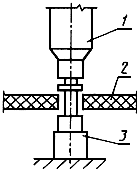 1 - машина; 2 - пол; 3 - нагрузочное устройство 4.3. Уровень помех стационарного фона при проведении испытаний после ремонта машины должен быть не менее чем на 6 дБ ниже уровня шума испытываемой машины.4.3.1. Вибрационные параметры определяются при выполнении представительной технологической операции, для выполнения которой предназначена машина, или с использованием имитатора объекта обработки. Указанные параметры должны быть приведены в паспорте машины.4.3.2. Представительный объект обработки выбирают из реальных объектов наиболее характерных для машин конкретных видов.4.3.3. Вибрационные параметры следует контролировать в точках, расположенных в середине зон контакта рук оператора с машиной, в трех взаимно перпендикулярных направлениях.4.4. После ремонта, сопровождающегося разборкой, должны контролироваться вибрационные параметры и шумовые характеристики машин.(Измененная редакция, Изм. N 3).ПРИЛОЖЕНИЕ. (Исключено, Изм. N 3).Текст документа сверен по:официальное изданиеСистема стандартов безопасности труда:Сб. ГОСТов. - М.: ИПК Издательство стандартов, 1999 